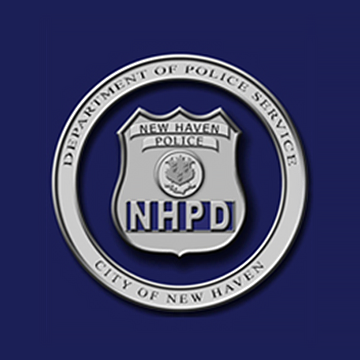 pOLICE BLOTTER			october 8, 2018FROM 9/30/18 to 10/7/18 POLICE RESPONDED TO 199 CALLS FOR SERVICE IN WESTVILLE/WEST HILLS SECTION OF NEW HAVEN.  THE FOLLOWING IS A BRIEF SUMMARY OF NOTABLE INCIDENTS:On 10/1/18 at 6:55 pm, police responded to the area of 375 Central Avenue for a motor vehicle accident.  Officer Stroscio located an Acura TSX that had veered off the road and struck a parked car.  He also found a half empty bottle of VS Brandy next to the driver’s seat.  The driver, Monika Laskowska, 28 of Shelton, CT, admitted to drinking beers and smoking marijuana and was arrested for DUI.On 10/2/18 at 3:35 am, police responded to the area of Pond Lily Avenue and Bank Street for the report of a gunshots.  The caller told a dispatcher that they heard what sounded like two gunshots but did not wish to speak with the officers.  Officers searched the area, found nothing shot and no evidence of gunfire.On 10/2/18 at 4:28 pm, police responded to Yale-New Haven Hospital (St. Raphael’s campus) to investigate an assault.  A security guard from 20 Brookside Avenue, Job Corps, reported that he was at the school and witnessed a domestic argument between a current student and a male subject who he did not know.  When the male subject grabbed the student and wouldn’t let go, the security guard tried to place the male in a headlock.  An intense struggle began and both the male subject and security guard fell over a railing onto the cement sidewalk.  The security guard was injured and the male subject ran from the campus while he made remarks and hand gestures that suggested he intended to use a gun.  Police have secured an arrest warrant for the male subject and are searching for him now.On 10/2/18 at 8:12 pm, police responded to a home on Pond Lily Avenue for an animal complaint.  A resident reported that two pit bulls were in his backyard eating his pet rabbit.  Officers and animal control responded to the backyard, saw the two pit bulls chewing on the rabbit, and were able to detain one of the offending animals.  The other dog took off and hid out in the woods.  Animal control will contact the owner of the pit bull caught in the malicious act.On 10/3/18 at 10:03 am, police responded to Valley Street to investigate a motor vehicle accident.  A firefighter reported that he was parked on Valley Street, in the fire truck, when he felt it move forward.  He jumped out and saw a Ford Expedition lodged into the back of the fire truck.  The female driver then took off.  The firefighter memorized the plate and Officers were able to locate the driver.  Leshe Barton, 52 of Canal Street, New Haven, was arrested for evading the scene.On 10/3/18 at 11:32 pm, a resident on Marvelwood Drive reported that her medical documents, social security card and twenty-five dollars were stolen from her vehicle on 10/1.  She saw what she thought was a handprint on the windshield but tried to clean it off before police arrived. On 10/4/18 at 7:35 pm, a resident reported a suspicious person had approached his ten-year-old on Lodge Street while she waited at the morning bus stop.  The male was described as around 47 years old, with a skinny build, multiple dimples on his face, glasses and black hair and drove a blue BMW SUV.  The male asked the child if she “needed a lift.”On 10/5/18 at 4:00 am, police responded to the 400 block of Fountain Street on a theft from motor vehicle complaint.  The caller reported that he realized he forgot his Iphone in the car.  He then went outside to get his phone and saw two black males in his vehicle, one was tall and the other short.  When the thieves spotted the owner, they scurried away with phone in tow.On 10/5/18 at 8:40 pm, police responded to McKinley Avenue to investigate a robbery.  The residents reported that they were on their way home from an evening stroll when they were approached by a male subject who said he had gun and pointed his hand at them which was hidden underneath his sweatshirt.  The residents handed him seventy dollars in cash, and he searched their pockets but found no additional money.  He was described as a black male, thin, 20-30 years old, wearing a black durag, black sweatshirt and black sweatpants.  He fled on foot McKinley Avenue towards Edgewood Avenue.On 10/6/18 at 1:00 am, Officers responded to Roosevelt’s Restaurant and Bar on a noise complaint.  The Officers who responded knew that the owner had recently met with the liquor commission and had been advised that his permit to sell alcohol had lapsed.  The restaurant was filled with patrons who were being served alcoholic beverages.  Officers closed the bar for the evening and all patrons were instructed to leave.On 10/7/18 at 9:54 am, a resident at 232 McKinley Avenue called to report a theft from her vehicle that occurred overnight.  Her Honda Accord was missing both front tires and was found propped on a plastic bin.On 10/7/18 at 12:31 pm, a call came in for a pizza theft.  A pizza delivery driver reported that he delivered five pizzas to 47 Level Street.  When he arrived at the residence, four to five teenagers approached the car.  One of the males opened the passenger side door, grabbed the pizzas and took off without payment.  On 10/7/18 at 7:49 pm, Officers were dispatched to investigate the late report of a robbery.  The caller said that he was robbed at gunpoint somewhere in West Hills, exact location unknown.  Two blacks males, one light skinned, approached his vehicle, opened the doors and placed a gun to his head and demanded everything he had.  He handed over nine hundred dollars in cash.  The caller said he didn’t want to make a complaint and could “handle it” himself.On 10/7/18 at 3:31 am, a resident reported that he saw two black males in his vehicle (possible theft in progress) on West Rock Avenue after he saw that his driveway motion lights had been triggered.  The males ran, and the resident gave chase.  He lost sight of them but drove around in an attempt to locate them.  He saw one of the males on Yale Avenue, pinned him down but then decided to let him go and await the police.  The police were unable to locate the subjects.  Nothing was stolen from the vehicle.On 10/7/18 at 10:37 am, Officers responded to 100 Pond Lily Avenue to investigate a robbery.  The complainant said last night a black male approached him at the Sunoco gas station and asked him for a ride.  He obliged and drove around with him for a bit.  The male, who called himself “Chicago” (for his place of birth) spoke about committing a robbery.  The next day he met up with “Chicago” again; this time he was his girlfriend (a light-skinned black female), and a black male he called “Uncle.”  “Chicago” told the driver to head to the New Haven Inn to buy some weed.  Once at the Inn, “Chicago” used a stun gun on the driver’s leg.  “Chicago” ran off with the driver’s cell phone and car keys.  “Chicago” is described as black male, in his 20s, with a slight mustache and goatee, around 5’6”, 170 pounds, wearing a red hat.